บันทึกข้อความส่วนงาน     สำนักงานมหาวิทยาลัย  สำนักงานบริหารงานวิจัย    โทรศัพท์ 43613  โทรสาร 43600	ที่	อว8392(10)/ว.423                            วันที่              สิงหาคม 2563  	  		 เรื่อง เปิดรับสมัครทุนอุดหนุนนักวิจัยหลังปริญญาเอก (Post-Doctoral Fellowship )รอบที่ 1/2564	 เรียน   คณะ/สถาบันตามที่ มหาวิทยาลัยเชียงใหม่ ได้พิจารณาจัดสรรทุน CMU Presidential Scholarship โดยมีสำนักงานบริหารงานวิจัยเป็นหน่วยงานรับผิดชอบทุนอุดหนุนนักวิจัยหลังปริญญาเอก (Post-Doctoral Fellowship) นั้น ในการนี้ สำนักงานบริหารงานวิจัย จึงขอเปิดรับสมัครนักวิจัยหลังปริญญาเอก           (Post-Doctoral) รอบที่ 1 ประจำปีงบประมาณ 2564 โดยเอกสารการสมัครมีดังต่อไปนี้ แบบสรุปผลงานตีพิมพ์ในฐานข้อมูล ISI, Web of Science ใน Q1-Q2 ช่วงปี 2018-2020         ของนักวิจัยหลังปริญญาเอก แบบสรุปผลงานตีพิมพ์ในฐานข้อมูล ISI, Web of Science ใน Q1-Q2 ช่วงปี 2018-2020                   ของอาจารย์นักวิจัยอาวุโสผู้ดูแลนักวิจัยหลังปริญญาเอกแบบสรุปข้อมูลโครงการวิจัยของอาจารย์นักวิจัยอาวุโสแบบสรุปจำนวนนักศึกษาระดับบัณฑิตศึกษาในความดูแลของอาจารย์นักวิจัยอาวุโสหนังสือยืนยันการสนับสนุนจากส่วนงานต้นสังกัดหนังสือรับรองคุณวุฒิหรือใบปริญญาเอกของนักวิจัยหลังปริญญาเอกแนบประวัติและผลงานตีพิมพ์หน้าแรก ของนักวิจัยหลังปริญญาเอก และอาจารย์นักวิจัยอาวุโสผู้ดูแลนักวิจัยหลังปริญญาเอกสามารถดาวน์โหลดแบบฟอร์มและยื่นเอกสารการสมัครผ่านระบบ online ได้ที่ QR code ที่ปรากฏด้านล่าง หรือดูรายละเอียดได้ที่ rac.oop.cmu.ac.th หัวข้อข่าวสารสำนักงานบริหารงานวิจัย โดยจะเปิดรับสมัครจนถึงวันศุกร์ที่ 4 กันยายน 2563 หากยื่นเอกสารการสมัครผ่านระบบ online เรียบร้อยแล้ว ขอให้ผู้สมัครแจ้งรายละเอียดไปยังส่วนงานต้นสังกัดเพื่อทราบและจัดทำบันทึกแจ้งความประสงค์มายังสำนักงานบริหารงานวิจัยต่อไป จึงเรียนมาเพื่อโปรดทราบ และโปรดพิจารณาประชาสัมพันธ์ให้ทราบโดยทั่วกัน จักขอบคุณยิ่ง 					     (ศาสตราจารย์ ดร.สัญชัย จตุรสิทธา)			     รักษาการแทนผู้อำนวยการสำนักงานบริหารงานวิจัย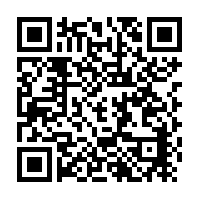 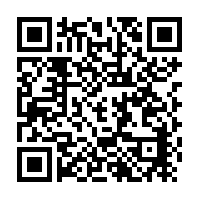 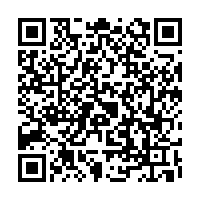 